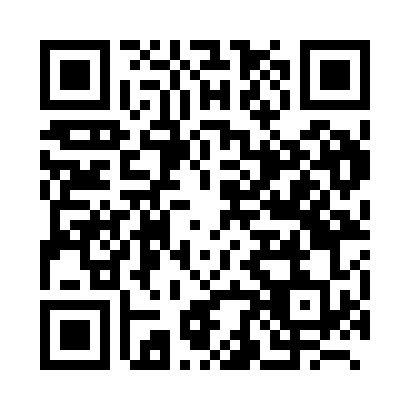 Prayer times for Flostoy, BelgiumWed 1 May 2024 - Fri 31 May 2024High Latitude Method: Angle Based RulePrayer Calculation Method: Muslim World LeagueAsar Calculation Method: ShafiPrayer times provided by https://www.salahtimes.comDateDayFajrSunriseDhuhrAsrMaghribIsha1Wed3:526:141:365:389:0011:122Thu3:486:121:365:399:0111:153Fri3:456:101:365:399:0311:184Sat3:426:081:365:409:0411:205Sun3:386:071:365:419:0611:236Mon3:356:051:365:419:0711:267Tue3:326:031:365:429:0911:298Wed3:286:021:365:429:1011:329Thu3:256:001:365:439:1211:3510Fri3:215:591:365:449:1311:3811Sat3:205:571:365:449:1511:4112Sun3:205:561:365:459:1611:4413Mon3:195:541:365:459:1811:4414Tue3:195:531:365:469:1911:4515Wed3:185:511:365:469:2111:4516Thu3:185:501:365:479:2211:4617Fri3:175:491:365:489:2411:4718Sat3:175:471:365:489:2511:4719Sun3:165:461:365:499:2611:4820Mon3:165:451:365:499:2811:4821Tue3:155:431:365:509:2911:4922Wed3:155:421:365:509:3011:5023Thu3:145:411:365:519:3211:5024Fri3:145:401:365:519:3311:5125Sat3:145:391:365:529:3411:5126Sun3:135:381:365:529:3511:5227Mon3:135:371:375:539:3611:5328Tue3:135:361:375:539:3811:5329Wed3:125:351:375:549:3911:5430Thu3:125:341:375:549:4011:5431Fri3:125:341:375:559:4111:55